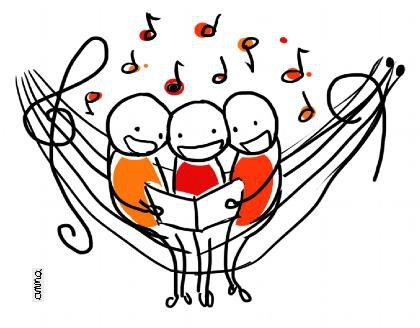 Cahier de comptines et jeux de doigtsTPS – 2020Cahier de comptines et jeux de doigtsTPS – 2020Cahier de comptines et jeux de doigtsTPS – 2020Cahier de comptines et jeux de doigtsTPS – 2020Cahier de comptines et jeux de doigtsTPS – 2020Cahier de comptines et jeux de doigtsTPS – 2020